国家公派教师材料提交格式要求1.按通知要求在截止时间内提交材料（电子版压缩包形式发送邮箱xym211@hbnu.edu.cn）请按照以下要求提交（同一类材料放一个文档）： /无单位人员/本校教师/XX学校教师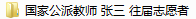 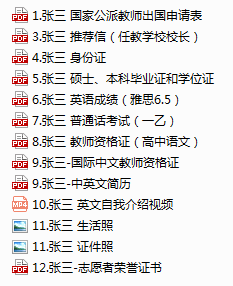 若不提交2、13、14材料，请空出来，谢谢！2.《申请表》注意事项（1）系统填报提交后下载的电子版才带有申请编码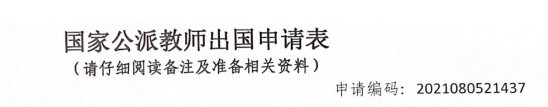 （2）志愿1必须是我校孔院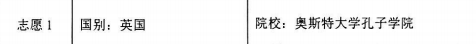 （3）往届志愿者/无单位人员以我校名义报名者填写： （4）教师本人签字再扫描，单位推荐意见及省厅意见两栏先空着。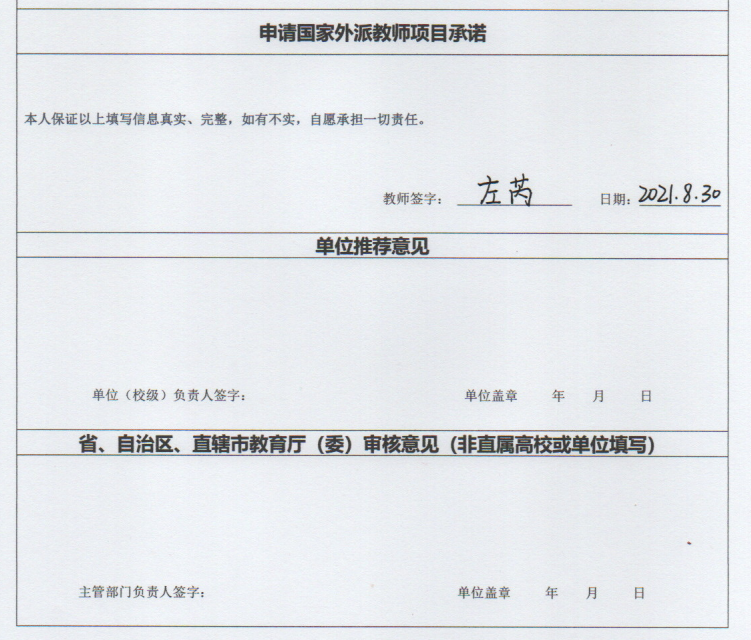 注：教育部中外语言交流合作中心通知公派教师招聘开始申报，并开放报名系统后，教师请登录国家公派出国教师服务平台（以下简称平台）clecteacher.chinese.cn填报，下载签字版及有编码的申请表，请发送一份至xym211@hbnu.edu.cn。本校教师/无单位人员/往届志愿者/纸质版材料按清单顺序，一式两份，顺丰邮寄至：联系人：许月明 电话：0714-6574857地址：湖北省黄石市黄石港区磁湖路11号湖北师范大学人文楼B座218室通过我校孔院面试的有单位教师，请通过所在学校-省教育厅-语合中心的申报程序办理报名。通过我校审核及奥斯特大学孔子学院面试的人员，通过语合中心考试后，二面免试。学校（机构）名称湖北师范大学湖北师范大学湖北师范大学院系院系国际教育学院国际教育学院工作单位所在省湖北省单位地址湖北省黄石市黄石港区磁湖路11号湖北省黄石市黄石港区磁湖路11号湖北省黄石市黄石港区磁湖路11号湖北省黄石市黄石港区磁湖路11号湖北省黄石市黄石港区磁湖路11号湖北省黄石市黄石港区磁湖路11号湖北省黄石市黄石港区磁湖路11号单位邮编435002院系/学校办公室电话0714-6574857　院系/学校办公室传真无无人事处电话人事处电话0714-6572927人事处传真　  无